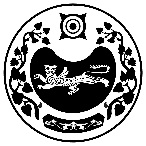 ПОСТАНОВЛЕНИЕот 24.12.2019                                                                                                   № 164-паал СапоговОб утверждении муниципальной программы «Энергосбережение и повышение энергетическойэффективности муниципального образования Сапоговского сельсовета Усть-Абаканского района Республики Хакасия»В соответствии с Бюджетным кодексом Российской Федерации, Федеральным законом от 06 октября 2003 года N 131-ФЗ «Об общих принципах организации местного самоуправления в Российской Федерации», Федеральным законом от 23 ноября 2009 года № 261 – ФЗ «Об энергосбережении и о повышении энергетической эффективности и о внесении изменений в отдельные законодательные акты Российской Федерации», во исполнении постановления Правительства Республики Хакасия от 11 декабря 2012 года № 858 «Энергосбережении и повышении энергоэффективности в Республике Хакасия», руководствуясь Уставом муниципального образования Сапоговский сельсовет Усть-Абаканского района Республики Хакасия, администрация Сапоговского сельсовета Усть-Абаканского района Республики ХакасияПОСТАНОВЛЯЕТ:1. Утвердить муниципальную программу «Энергосбережение и повышение энергетической эффективности муниципального образования Сапоговского сельсовета Усть-Абаканского района Республики Хакасия» (далее - Программа), согласно приложению.2. Главному бухгалтеру администрации Сапоговского сельсовета Шандро Г.В. при составлении проектов бюджета на очередной финансовый год предусматривать выделение финансовых средств на реализацию Программы.3. Установить, что:3.1. Финансирование мероприятий Программы, реализуемых с привлечением средств бюджета муниципального образования Сапоговский сельсовет Усть-Абаканского района Республики Хакасия, производится в пределах объемов, определенных бюджетом муниципального образования Сапоговский сельсовет Усть-Абаканского района Республики Хакасия по соответствующим отраслям на текущий финансовый год.3.2. В ходе реализации Программы отдельные мероприятия могут уточняться, а объемы финансирования мероприятий подлежат корректировке с учетом доходных возможностей бюджета муниципального образования Сапоговский сельсовет Усть-Абаканского района Республики Хакасияи выделенных на эти цели средств из бюджета Республики Хакасия.4. Постановление администрации муниципального образования Сапоговского сельсовета № 132 от 24.12.2015г. считать утратившим силу.5. Данное постановление вступает в силу со дня его подписания и подлежит        опубликованию на официальном сайте администрации в сети «Интернет».6. Контроль за исполнением настоящего постановления оставляю за собой.Глава Сапоговского сельсовета                                                     Данилов Ю.М.УТВЕРЖДЕНАПостановлением администрацииСапоговского сельсоветаот 24.12.2019 г. № 164-пМУНИЦИПАЛЬНАЯ ПРОГРАММА «ЭНЕРГОСБЕРЕЖЕНИЕ И ПОВЫШЕНИЕ ЭНЕРГЕТИЧЕСКОЙ ЭФФЕКТИВНОСТИ МУНИЦИПАЛЬНОГО ОБРАЗОВАНИЯ САПОГОВСКИЙ СЕЛЬСОВЕТ УСТЬ-АБАКАНСКОГО РАЙОНА РЕСПУБЛИКИ ХАКАСИЯ»ПАСПОРТМуниципальной программы «Энергосбережение и повышение энергетической эффективности муниципального образования Сапоговский сельсовет Усть-Абаканского района Республики Хакасия»Раздел 1. Содержание проблемы и обоснование необходимости ее решения программными методамиНесмотря на проявляющийся дефицит и рост цен на энергетические ресурсы, топливо, электрическая и тепловая энергия используется в муниципальном образовании Сапоговский сельсовет недостаточно рационально и эффективно.Энергосбережение является актуальным и необходимым условием нормального функционирования администрации Сапоговского сельсовета, так как повышение эффективности использования энергетических ресурсов при непрерывном росте цен на энергоресурсы и соответственно росте стоимости электрической, тепловой энергии позволяет добиться существенной экономии, как энергетических ресурсов, так и финансовых ресурсов. Экономия энергетических ресурсов за счет дальнейшего широкого внедрения энергосберегающего оборудования и технологий, являются важнейшими факторами развития позитивных тенденций в экономике республики. Муниципальная программа «Энергосбережение и повышение энергетической эффективности муниципального образования Сапоговский сельсовет Усть-Абаканского района Республики Хакасия» должна стать основным документом для решения проблемы рационального использования энергетических ресурсов, создания условий для решения социальных программ. Анализ функционирования организации показывает, что основные потери энергетических ресурсов наблюдаются при неэффективном использовании, распределении и потреблении электрической, тепловой энергии. Нерациональное использование и потери приводят к увеличению затрат на данный вид ресурсов. Соответственно это приводит:- к росту бюджетного финансирования;- к ухудшению экологической обстановки.Высвободившиеся за счет реализации энергосберегающих проектов финансовые средства будут направлены на решение других социально значимых вопросов.Исключительная важность принятия и реализации Программы заключается еще и в том, что конечные результаты ее выполнения могут приравниваться к вводу новых энергетических мощностей.Раздел 2. Цель и задачи, целевые индикаторыи показатели Программы, сроки ее реализацииЦелью Программы является повышение эффективности использования топливно-энергетических ресурсов на территории муниципального образования Сапоговский сельсовет Усть-Абаканского района Республики Хакасия.Для достижения цели Программы необходимо обеспечить решение следующих задач:- снижение затратной части местного бюджета на оплату за потребленные энергетические ресурсы;-обеспечение учета объема всех потребляемых энергетических ресурсов.- повышение эффективности энергопотребления путем внедрения современных энергосберегающих технологий и оборудования.Раздел 3. Сроки реализации программыМуниципальная программа «Энергосбережение и повышение энергетической эффективности на территории муниципального образования Сапоговский сельсовет Усть-Абаканского района Республики» подлежит реализации в 2020-2025 годах.Раздел 4. Перечень мероприятий ПрограммыПрограмма включает широкий спектр научно-технических и технологических мероприятий, направленных на повышение эффективности использования топливно-энергетических ресурсов на территории муниципального образования Сапоговский сельсовет Усть-Абаканского района Республики Хакасия.Программа предусматривает следующие меры по энергосбережению:- организационные мероприятия по повышению эффективности использования топливно-энергетических ресурсов на территории муниципального образования;- обеспечение проведения обязательных энергетических обследований, ведение энергетических паспортов;- внедрение автоматизированных систем контроля и управления потреблением энергетических ресурсов на территории муниципального образования;- создание энергоэффективных систем искусственного освещения зданий и помещений состоящих на балансе администрации Сапоговского сельсовета и селитебной территории муниципального образования Сапоговский сельсовет Усть-Абаканского района Республики Хакасия;- обеспечение реализации требований по повышению энергетической эффективности товаров, работ и услуг, размещение заказов на поставку, которые осуществляются для муниципальных нужд.Мероприятия и прогнозируемые объемы финансирования Программы представлены в приложении № 1 к Программе.Раздел 5. Обоснование ресурсного обеспечения ПрограммыПри планировании ресурсного обеспечения Программы учитывались актуальность и экономическая значимость проблемы, связанной с необходимостью перехода на энергосберегающий путь развития экономики.Расходы на реализацию мероприятий Программы определены по результатам оценки экономической ситуации в Республике Хакасия, анализа стоимости мероприятий по энергосбережению на объектах, планирующих внедрение энергосберегающих мероприятий.Финансирование мероприятий Программы осуществляется за счет средств местного бюджета, привлекаемых в установленном порядке.Общий объем финансирования мероприятий Программы на 2020-2025 годы составит 700 000 рублей, в том числе по источникам финансирования:за счет средств местного бюджета, в том числе по годам:в 2020 году –150 000 рублей;в 2021 году – 150 000 рублей;в 2022 году – 100 000 рублей.в 2023 году – 100 000 рублей.в 2024 году – 100 000 рублей.в 2025 году – 100 000 рублей.Объем средств, предусмотренных на выполнение мероприятий Программы, носит прогнозный характер и будет ежегодно уточняться при формировании проекта местного бюджета.Раздел 6. Механизм реализации ПрограммыАдминистрация Сапоговского сельсовета является заказчиком Программы и главным распорядителем средств местного бюджета, предусмотренных на реализацию мероприятий Программы.Заказчик осуществляет в установленном порядке отбор исполнителей выполнения работ, оказания услуг, поставщиков товаров - юридических и (или) физических лиц для привлечения их к реализации отдельных мероприятий Программы, выполнения отдельных работ по Программе, заключает соответствующие муниципальные контракты или договоры, предусмотренные Гражданским кодексом Российской Федерации и Федеральным законом № 44-ФЗ от 05.04.2013 г. «О контрактной системе в сфере закупок товаров, работ, услуг для обеспечения государственных и муниципальных нужд».Заказчик Программы:- несет ответственность за своевременную и качественную реализацию Программы;- определяет приоритетность мероприятий Программы;- осуществляет управление исполнителями Программы, обеспечивает их согласованные действия по реализации мероприятий Программы, обеспечивает целевое и эффективное использование средств, выделяемых на реализацию Программы;- подготавливает и направляет в Государственный комитет энергетики и тарифного регулирования Республики Хакасия заявку на финансирование мероприятий Программы в очередном финансовом году;- разрабатывает перечень целевых индикаторов и показателей для мониторинга реализации мероприятий Программы;- осуществляет ведение ежеквартальной отчетности о выполнении мероприятий Программы;-  представляет в установленном порядке отчеты о выполнении Программы.Исполнителями мероприятий Программы является администрация Сапоговского сельсовета.Финансирование и определение исполнителей Программы, реализующих мероприятия Программы с привлечением средств местного бюджета, производится в порядке, установленном действующим законодательством.Управление реализацией Программы и контроль за ходом ее выполнения осуществляется в соответствии с постановлением администрации Сапоговского сельсовета Усть-Абаканского района Республики Хакасия от 18.12.2015 года № 273/1-п «Об утверждении порядка разработки, утверждения, реализации и оценки эффективности муниципальных программ муниципального образования Сапоговский сельсовет».Корректировка Программы, в том числе включение в нее новых мероприятий, а также продление срока ее реализации осуществляется в установленном порядке по предложению заказчика Программы. Обеспечение процедуры публичности (открытости) информации о значениях целевых индикаторов и показателей Программы, результатах мониторинга реализации Программы, мероприятия Программы и об условиях участия в них исполнителей мероприятий Программы осуществляется путем ее размещения на официальном сайте администрации Сапоговского сельсовета.Часть мероприятий Программы планируется осуществлять за счет средств республиканского бюджета, выделяемых:- в виде субсидий из бюджета Республики Хакасия направленных на софинансирование расходов бюджета муниципального образования Сапоговский сельсовет Усть-Абаканского района Республики Хакасия на проведение мероприятий по энергосбережению и развитие возобновляемых источников энергии.Распределение субсидий бюджета Республики Хакасия направленных на софинансирование расходов, выделяемых местным бюджетам на софинансирование мероприятий муниципальных целевых программ в области энергосбережения и повышения энергетической эффективности, осуществляется в соответствии с правилами предоставления субсидий из бюджета Республики Хакасия направленных на софинансирование расходов бюджетам муниципальных образований Республики Хакасия на проведение мероприятий по энергосбережению и развитию возобновляемых источников энергии.Важнейшим элементом является взаимосвязь планирования, мониторинга, уточнения и корректировки в реализации Программы. В связи с этим предполагается ежеквартальный анализ хода реализации Программы на основе оценки результативности ее мероприятий и достижения целевых индикаторов.Раздел 7. Оценка социально-экономическойэффективности реализации ПрограммыРеализация Программы позволит:- осуществить постепенный переход потребителей топливно-энергетических ресурсов на энергосберегающий путь функционирования и развития;- улучшить экологическую обстановку в муниципальном образовании.Целевые показатели в области энергосбережения и повышения энергетической эффективности Программы рассчитываются в соответствии с Постановлением Правительства Российской Федерации от 31 декабря 2009 года № 1225 «О требованиях к региональным и муниципальным программам в области энергосбережения и повышения энергетической эффективности».Оценка эффекта от внедрения каждого энергосберегающего мероприятия может быть сделана только для конкретного объекта и выражена в снижении общего уровня затрат на оплату потребленной энергии (электрической и тепловой), снижении потребления конкретного вида энергии, снижении потерь энергии.В целом по муниципальному образованию наиболее обобщенной характеристикой эффективности мероприятий Программы может служить величина годового экономического эффекта от внедрения энергосберегающих мероприятий. Этот эффект может рассчитываться по разным методикам в зависимости от вида энергосберегающего мероприятия, но при соблюдении единого принципа экономии - разности между затратами, которые несет за расчетный период потребитель энергетических ресурсов, если не внедряет энергосберегающее мероприятие, и затратами, которые несет потребитель энергетических ресурсов после внедрения энергосберегающего мероприятия за тот же период.Основным показателем эффективности Программы является то, что в результате комплексного подхода к задаче энергосбережения через реализацию в полном объеме мероприятий Программы будет возможно:- обеспечить рациональное использование тепловой энергии, природного газа, электроэнергии и холодной воды;- снизить расходы бюджета на финансирование оплаты коммунальных услуг по отоплению, холодному водоснабжению, газу и электроэнергии за счет ежегодного снижения потребления энергоресурсов не ниже 3 процентов;- оплачивать фактическое, а не расчетное (нормативное) потребление тепловой энергии и холодной воды;- обеспечить поддержание комфортной температуры внутри здания независимо от погодных колебаний для обеспечения нормальной жизнедеятельности людей.Экономическая эффективность Программы определяется снижением расходов бюджета на финансирование оплаты коммунальных услуг в среднем не менее чем на 6 процентов за период реализации Программы.Экономическая эффективность отражает результаты внедрения энергосберегающих мероприятий и определяется разностью между денежными доходами и расходами от реализации мероприятий Программы, а также отражает изменение величины спроса на топливно-энергетические ресурсы в результате замещения более дорогих видов топлива менее дорогими.Оценка эффективности использования средств, направляемых на реализацию энергосберегающих мероприятий, проводится на основании простого срока окупаемости энергосберегающего мероприятия.Расчет простого срока окупаемости энергосберегающего мероприятия проводится для предварительной оценки экономической эффективности энергосберегающего мероприятия на стадии составления технико-экономического обоснования данного мероприятия и осуществляется по следующей формуле:КТп = ------- , гдеЭгодТп- простой срок окупаемости энергосберегающего мероприятия (лет);К- капитальные вложения (инвестиции) в реализацию энергосберегающего мероприятия (из всех источников финансирования) (млн. рублей);Эгод- годовая экономия, получаемая от реализации энергосберегающего мероприятия (млн. рублей).Годовая экономия, получаемая от реализации энергосберегающего мероприятия, рассчитывается по следующей формуле:Эгод= (К1x О1- К2x О2), гдеЭ год- годовая экономия, получаемая от реализации энергосберегающего мероприятия (млн. рублей);К1-стоимость единицы объема энергетических ресурсов, потребленных до внедрения энергосберегающего мероприятия;О1- годовой объем энергетических ресурсов, потребленных до внедрения энергосберегающего мероприятия;К2- стоимость единицы объема энергетических ресурсов, потребленных после внедрения энергосберегающего мероприятия.О2- годовой объем энергетических ресурсов, потребленных после внедрения энергосберегающего мероприятия.Капитальные вложения (инвестиции) в реализацию энергосберегающего мероприятия включают в себя расходы по разработке бизнес-плана или технико-экономического обоснования данного мероприятия, стоимость проектно-изыскательских работ, основного и вспомогательного оборудования, строительно-монтажных и пусконаладочных работ.ПРИЛОЖЕНИЕ 1к муниципальной программе«Энергосбережение и повышениеэнергетической эффективностимуниципального образованияСапоговский сельсоветУсть-Абаканского районаРеспублики Хакасия»Мероприятия и прогнозируемые объемы финансирования муниципальной программы «Энергосбережение и повышение энергетической эффективности муниципального образования Сапоговский сельсовет Усть-Абаканского района Республики Хакасия»ПРИЛОЖЕНИЕ 2к муниципальной программе«Энергосбережение и повышениеэнергетической эффективностимуниципального образованияСапоговский сельсоветУсть-Абаканского районаРеспублики Хакасия»Целевые показатели муниципальной программы«Энергосбережение и повышение энергетической эффективности муниципального образования Сапоговский сельсовет Усть-Абаканского района Республики Хакасия»РОССИЯ ФЕДЕРАЦИЯЗЫХАКАС РЕСПУБЛИКАЗЫАFБАН ПИЛТIPI АЙМААСАПОГОВ ААЛУСТАF - ПАСТААРОССИЙСКАЯ ФЕДЕРАЦИЯРЕСПУБЛИКА ХАКАСИЯУСТЬ-АБАКАНСКИЙ РАЙОНАДМИНИСТРАЦИЯСАПОГОВСКОГО СЕЛЬСОВЕТАОснования для разработки Программы и внесения изменений в нее- Бюджетный кодекс Российской Федерации; - Федеральный закон от 06 октября 2003 года N 131-ФЗ «Об общих принципах организации местного самоуправления в Российской Федерации»; - Федеральный закон от 23 ноября . № 261 - ФЗ «Об энергосбережении и о повышении энергетической эффективности, и о внесении изменений в отдельные законодательные акты Российской Федерации»;- Распоряжение Правительства Российской Федерации от 31.12.2009 года № 1225 «О требованиях к региональным и муниципальным программам в области энергосбережения и повышения энергетической эффективности»;- Распоряжение Правительства РФ от 31 декабря 2009 года № 1830-р «План мероприятий по энергосбережению и повышению энергетической эффективности в Российской Федерации, направленных на реализацию Федерального закона «Об энергосбережении и о повышении энергетической эффективности и о внесении изменений в отдельные законодательные акты Российской Федерации»; -Постановление Правительства РФ от 20 февраля 2010 года № 67 «О внесении изменений в некоторые акты Правительства РФ по вопросам определения полномочий федеральных органов исполнительной власти в области энергосбережения и повышения энергетической эффективности»;- Приказ Министерства экономического развития РФ от 17 февраля 2010 года № 61 «Об утверждении примерного перечня мероприятий в области энергосбережения и повышения энергетической эффективности, который может быть использован в целях разработки региональных, муниципальных программ в области энергосбережения и повышения энергетической эффективности»;- Постановление Правительства Республики Хакасия от 11 декабря 2012 года № 858 «Энергосбережении и повышении энергоэффективности в Республике Хакасия».Муниципальный заказчик ПрограммыАдминистрация Сапоговского сельсоветаРазработчики ПрограммыАдминистрация Сапоговского сельсоветаИсполнители ПрограммыАдминистрация Сапоговского сельсоветаЦели и задачи ПрограммыПовышение эффективности использования топливно-энергетических ресурсов на территории муниципального образования Сапоговский сельсовет; снижение доли энергозатрат в себестоимости продукции и услуг с целью повышения конкурентоспособности краевых производителей; снижение затратной части местного бюджета путем сокращения оплаты за потребленные энергоресурсы; создание источников электроснабжения на основе использования возобновляемых источников энергии; повышение эффективности производства электрической энергии, снижение потерь при ее транспортировке; повышение эффективности энергопотребления путем внедрения современных энергосберегающих технологий и оборудования; развитие действующих правовых, финансово-экономических и ценовых механизмов, стимулирующих производителей и потребителей энергоресурсов к внедрению энергосберегающих технологий и оборудованияСроки и этапы реализации Программы2020 - 2025 годыПеречень подпрограмм и основных мероприятийМероприятия и прогнозируемые объемы финансирования долгосрочной целевой программы муниципального образования Сапоговский сельсовет Усть-Абаканского района Республики Хакасия «Энергосбережение и повышение энергетической эффективности муниципального образования Сапоговский сельсовет Усть-Абаканского района Республики Хакасия»: создание демонстрационных зон высокой энергоэффективности на базе возобновляемых источников энергии.Объемы и источники финансирования ПрограммыВсего потребность в средствах на реализацию Программы в период 2020-2025 гг.- 700 000 рублей:- 2020 год – 150 000 рублей, в том числе: бюджет Республики Хакасия - 0 тысяч рублей; бюджет муниципального образования Сапоговский сельсовет – 150 000 рублей; - 2021 год – 150 000 рублей, в том числе: бюджет Республики Хакасия - 0 тысяч рублей; бюджет муниципального образования Сапоговский сельсовет – 150 000 рублей;- 2022 год – 100 000 рублей, в том числе: бюджет Республики Хакасия – 0 тысяч рублей; бюджет муниципального образования Сапоговский сельсовет – 100 000 рублей; - 2023 год – 100 000 рублей, в том числе: бюджет Республики Хакасия – 0 тысяч рублей; бюджет муниципального образования Сапоговский сельсовет – 100 000 рублей;- 2024 год – 100 000 рублей, в том числе: бюджет Республики Хакасия - 0 тысяч рублей; бюджет муниципального образования Сапоговский сельсовет – 100 000 рублей. - 2025 год – 100 000 рублей, в том числе: бюджет Республики Хакасия - 0 тысяч рублей; бюджет муниципального образования Сапоговский сельсовет – 100 000 рублей. Объемные показатели мероприятий корректируются с учетом доходных возможностей бюджета муниципального образования Сапоговский сельсовет и выделенных на эти цели средств из бюджета Республики Хакасия.Ожидаемые результаты реализации мероприятий ПрограммыВ результате реализации Программы ожидается: экономия бюджетных средств, связанная с переводом потребителей на возобновляемые источники энергии; сокращение потерь энергии при транспортировке; снижение уровня потребления топливно-энергетических ресурсов, за счет внедрения новых энергосберегающих технологий; привлечение инвестиций на территорию муниципального образования Сапоговский сельсоветУправление реализацией и контроль за ходом выполнения ПрограммыГлава Сапоговского сельсовета Данилов Ю.М.№Наименования мероприятияОтветственный исполнительСрок исполненияПрогнозируемый объем финансирования (тыс. руб.)Прогнозируемый объем финансирования (тыс. руб.)Ожидаемые результаты№Наименования мероприятияОтветственный исполнительСрок исполненияРеспубликанский бюджетМестный бюджетОжидаемые результаты12345671Организация информационного обеспечения внедрения современных энергосберегающих технологий и оборудования на территории муниципального образования, публикация в СМИДанилов Ю.М.2020-2025г.Без финансированияБез финансированияИнформационное обеспечение по вопросам энергосбережения2Проведение энергетических обследований и ведение энергетических паспортов объектов муниципальных учрежденийДанилов Ю.М.2020-2025г.050Проведение энергоаудита3Модернизация систем уличного освещения с применением узлов учета иэнергосберегающих светильников в населенных пунктах муниципального образованияДанилов Ю.М.2020-2025г.0 400Снижение потребления электроэнергии в системах уличного освещения4Разработка и установление лимитов и норм потребления энергии, и ресурсов в муниципальных учрежденияхДанилов Ю.М.2020-2025г.Без финансированияБез финансированияНормирование и установление обоснованных лимитов потребления энергетических ресурсов с учетом снижения потребленных энергоресурсов в течении пяти лет на 15% с ежегодным снижением 3% за счет внедрения энергосберегающих технологий5Принятие муниципальных нормативных правовых актов в сфере энергосбереженияДанилов Ю.М.2020-2025г.Без финансированияБез финансированияОбоснование энергетической эффективности расходования финансовых средств6Замена старых деревянных оконных блоков на окна ПВХ (теплосберегающих), замена входных дверей на теплосберегающие в административных зданиях и зданиях подведомственных учреждений.Данилов Ю.М.2020-2025г.0250Экономия теплоэнергии7Проведение ежегодного мониторинга фактических показателей эффективности мероприятий по энергосбережению 2020-2024 годыДанилов Ю.М.2020-2025г.Без финансированияБез финансированияСверка результатов работы программы по энергоэффективности№п/пНаименование показателяЕдиница измеренияФактически достигнутые и планируемые показателиФактически достигнутые и планируемые показателиФактически достигнутые и планируемые показателиФактически достигнутые и планируемые показателиФактически достигнутые и планируемые показателиФактически достигнутые и планируемые показателиФактически достигнутые и планируемые показателиФактически достигнутые и планируемые показателиФактически достигнутые и планируемые показатели№п/пНаименование показателяЕдиница измерения201720182019202020212022202320242025123678910111213141.Удельный расход электрической энергии на снабжение органов местного самоуправления (в расчете на 1 кв. метр общей площади) кВтч/кв. м0,0980,0950,0930,0910,0870,0830,080,0780,0752.Доля объема электрической энергии, расчеты за которую осуществляются с использованием приборов учета, в общем объеме потребляемой (используемой) электрической энергии%100100100100100100100100100